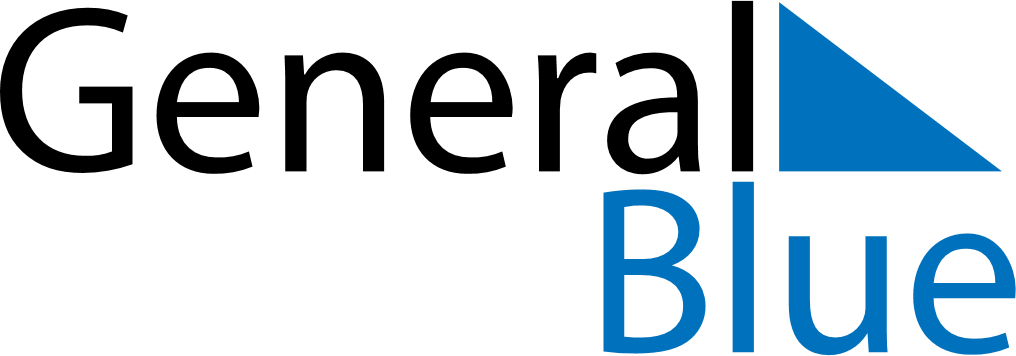 June 2024June 2024June 2024June 2024June 2024June 2024June 2024Canete, Biobio, ChileCanete, Biobio, ChileCanete, Biobio, ChileCanete, Biobio, ChileCanete, Biobio, ChileCanete, Biobio, ChileCanete, Biobio, ChileSundayMondayMondayTuesdayWednesdayThursdayFridaySaturday1Sunrise: 8:00 AMSunset: 5:42 PMDaylight: 9 hours and 42 minutes.23345678Sunrise: 8:00 AMSunset: 5:42 PMDaylight: 9 hours and 41 minutes.Sunrise: 8:01 AMSunset: 5:42 PMDaylight: 9 hours and 40 minutes.Sunrise: 8:01 AMSunset: 5:42 PMDaylight: 9 hours and 40 minutes.Sunrise: 8:01 AMSunset: 5:41 PMDaylight: 9 hours and 39 minutes.Sunrise: 8:02 AMSunset: 5:41 PMDaylight: 9 hours and 39 minutes.Sunrise: 8:03 AMSunset: 5:41 PMDaylight: 9 hours and 38 minutes.Sunrise: 8:03 AMSunset: 5:41 PMDaylight: 9 hours and 37 minutes.Sunrise: 8:04 AMSunset: 5:41 PMDaylight: 9 hours and 36 minutes.910101112131415Sunrise: 8:04 AMSunset: 5:40 PMDaylight: 9 hours and 36 minutes.Sunrise: 8:05 AMSunset: 5:40 PMDaylight: 9 hours and 35 minutes.Sunrise: 8:05 AMSunset: 5:40 PMDaylight: 9 hours and 35 minutes.Sunrise: 8:05 AMSunset: 5:40 PMDaylight: 9 hours and 35 minutes.Sunrise: 8:06 AMSunset: 5:40 PMDaylight: 9 hours and 34 minutes.Sunrise: 8:06 AMSunset: 5:40 PMDaylight: 9 hours and 34 minutes.Sunrise: 8:07 AMSunset: 5:40 PMDaylight: 9 hours and 33 minutes.Sunrise: 8:07 AMSunset: 5:40 PMDaylight: 9 hours and 33 minutes.1617171819202122Sunrise: 8:07 AMSunset: 5:40 PMDaylight: 9 hours and 33 minutes.Sunrise: 8:08 AMSunset: 5:40 PMDaylight: 9 hours and 32 minutes.Sunrise: 8:08 AMSunset: 5:40 PMDaylight: 9 hours and 32 minutes.Sunrise: 8:08 AMSunset: 5:41 PMDaylight: 9 hours and 32 minutes.Sunrise: 8:08 AMSunset: 5:41 PMDaylight: 9 hours and 32 minutes.Sunrise: 8:08 AMSunset: 5:41 PMDaylight: 9 hours and 32 minutes.Sunrise: 8:09 AMSunset: 5:41 PMDaylight: 9 hours and 32 minutes.Sunrise: 8:09 AMSunset: 5:41 PMDaylight: 9 hours and 32 minutes.2324242526272829Sunrise: 8:09 AMSunset: 5:42 PMDaylight: 9 hours and 32 minutes.Sunrise: 8:09 AMSunset: 5:42 PMDaylight: 9 hours and 32 minutes.Sunrise: 8:09 AMSunset: 5:42 PMDaylight: 9 hours and 32 minutes.Sunrise: 8:09 AMSunset: 5:42 PMDaylight: 9 hours and 32 minutes.Sunrise: 8:09 AMSunset: 5:43 PMDaylight: 9 hours and 33 minutes.Sunrise: 8:09 AMSunset: 5:43 PMDaylight: 9 hours and 33 minutes.Sunrise: 8:09 AMSunset: 5:43 PMDaylight: 9 hours and 33 minutes.Sunrise: 8:09 AMSunset: 5:44 PMDaylight: 9 hours and 34 minutes.30Sunrise: 8:09 AMSunset: 5:44 PMDaylight: 9 hours and 34 minutes.